WYDZIAŁ  GOSPODARKI KOMUNALNEJKARTA USŁUG NR GK/10     Sporządził:				Zaakceptował:				   Zatwierdził:…………………….		        ………………………..		         ……………………...Zambrów, 22.02.2021 r.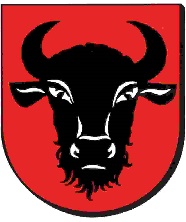 URZĄD MIASTA ZAMBRÓWul. Fabryczna 318-300 Zambrówtel. 86 271-22-10, fax 86 271-21-17adres www:	www.zambrow.ple-mail:	um@zambrow.plNazwa sprawy:Wydanie zezwolenia na usuwanie/przesadzanie drzew/ krzewów przez przedsiębiorcę, instytucję.Podstawa prawna:Ustawa z dnia 16 kwietnia 2004 roku o ochronie przyrody (Dz. U. z 2020 r. poz. 55 z późn. zm.);Ustawa z dnia 14 czerwca 1960 roku – Kodeksu Postępowania Administracyjnego (Dz. U. z 2020 r. poz. 256 z późn. zm.);Ustawa z dnia 16 listopada 2006 roku o opłacie skarbowej (Dz. U. z 2020 r. poz. 1546 z późn. zm.);Rozporządzenie Ministra Środowiska z dnia 13 października 2004 roku w sprawie stawek opłat dla poszczególnych rodzajów i gatunków drzew (Dz. U.04.228.2306, ze zm.);Rozporządzenie Ministra środowiska z dnia 22 września 2004 roku w sprawie trybu nakładania kar pieniężnych za usunięcie drzew lub krzewów bez wymaganego zezwolenia oraz za zniszczenie terenów zieleni, zadrzewień albo drzew lub krzewów (Dz. U. Nr 219, poz. 2229).Wymagane dokumenty:wniosek o zezwolenie na usunięcie drzew lub krzewów zawierający dane i załączniki zgodne z art.83b Ustawy o ochronie przyrody (Dz. U. z 2020 r. poz. 55 z późn. zm.) [zał. 1];pełnomocnictwo, gdy strona działa przez pełnomocnika;dowód uiszczenia opłaty za pełnomocnictwo.Opłaty:zwolnione z opłaty na podstawie pkt.6 ust 44 część III załącznika do ustawy z dnia 16 listopada 2006 roku o opłacie skarbowej (Dz. U. z 2020 r. poz. 1546 z późn. zm.);17 zł za złożenie dokumentu potwierdzającego udzielenie pełnomocnictwa.Wpłaty należy dokonać na numer rachunku bankowego:Miasto Zambrów, ul. Fabryczna 3Bank Spółdzielczy w Zambrowie67 8775 0009 0010 0101 0201 0732Sposób dostarczenia:Osobiście;Pocztą;przez pełnomocnika.Miejsce złożenia dokumentów:Sekretariat Urzędu Miasta p. 225.Sprawę załatwia i udziela szczegółowych wyjaśnień:Wydział Gospodarki Komunalnej;Nr pokoju: 338;Nr telefonu:86 271-22-10 w.45.Godziny urzędowania:poniedziałek – piątek: 730 – 1530Termin załatwienia sprawy:1 miesiąc.Tryb odwoławczy:Odwołanie wnosi się do Samorządowego Kolegium Odwoławczego w Łomży za pośrednictwem Urzędu Miasta Zambrów w terminie 14 dni od daty doręczenia decyzji.Informacje dodatkowe:Wniosek składa posiadacz nieruchomości, jeśli posiadacz nie jest właścicielem – do wniosku dołącza się zgodę jej właściciela;W przypadku współwłasności zgodę na usunięcie zieleni muszą wyrazić wszyscy współwłaściciele;Zezwolenia na usunięcie nie wymagają:krzew lub krzewy rosnące w skupisku o powierzchni do 25 m2;krzewy na terenach pokrytych roślinnością pełniącą funkcje ozdobne, urządzoną pod  względem rozmieszczenie i doboru gatunków posadzonych roślin, z wyłączeniem krzewów w pasie drogowym drogi publicznej oraz na terenach zieleni;drzewa, których obwód pnia na wysokości 5cm nie przekracza: 80 cm (w przypadku topoli, wierzb, klonu jesionolistnego oraz klonu srebrzystego), 65 cm (w przypadku kasztanowca zwyczajnego, robinii akacjowej oraz platanu klonolistnego, 50 cm (w przypadku pozostałych gatunków drzew);drzewa lub krzewy, które rosną na nieruchomościach stanowiących własność osób fizycznych i są usuwane w celach niezwiązanych z prowadzeniem działalności gospodarczej;drzewa lub krzewy usuwane w celu przywrócenia gruntów nieużytkowanych do użytkowania rolniczego;drzewa lub krzewy na plantacjach lub w lasach w rozumieniu ustawy z dnia 28 września 1991 r. o lasach;drzewa lub krzewy owocowe, z wyłączeniem rosnących na terenach zieleni;drzewa lub krzewy usuwanych w związku z funkcjonowaniem ogrodów botanicznych lub zoologicznych;drzewa lub krzewy usuwane na podstawie decyzji właściwego organu z obszarów położonych między linią brzegu a wałem przeciwpowodziowym lub naturalnym wysokim brzegiem, w który wbudowano trasę wału przeciwpowodziowego, z wału przeciwpowodziowego i terenu w odległości mniejszej niż 3 m od stopy wału;drzewa lub krzewy, które utrudniają widoczność sygnalizatorów i pociągów, a także utrudniają eksploatację urządzeń kolejowych albo powodują tworzenie na torowiskach zasp śnieżnych, usuwanych na podstawie decyzji właściwego organu;drzewa lub krzewy stanowiące przeszkody lotnicze, usuwanych na podstawie decyzji właściwego organu;drzewa lub krzewy usuwane na podstawie decyzji właściwego organu ze względu na potrzeby związane z utrzymaniem urządzeń melioracji wodnych szczegółowych;drzewa lub krzewy usuwane z obszaru parku narodowego lub rezerwatu przyrody nieobjętego ochroną krajobrazową;drzewa lub krzewy usuwane w ramach zadań wynikających z planu ochrony lub zadań ochronnych parku narodowego lub rezerwatu przyrody, planu ochrony parku krajobrazowego, albo planu zadań ochronnych lub planu ochrony dla obszaru Natura 2000; prowadzenia akcji ratowniczej przez jednostki ochrony przeciwpożarowej lub inne właściwe służby ustawowo powołane do niesienia pomocy osobom w stanie nagłego zagrożenia życia lub zdrowia;drzewa lub krzewy stanowiące złomy lub wywroty usuwane przez:jednostki ochrony przeciwpożarowej, jednostki Sił Zbrojnych Rzeczypospolitej Polskiej, właścicieli urządzeń, o których mowa w art. 49 § 1 Kodeksu cywilnego, zarządców dróg, zarządców infrastruktury kolejowej, gminne lub powiatowe jednostki oczyszczania lub inne podmioty działające w tym zakresie na zlecenie gminy lub powiatu,inne podmioty lub osoby, po przeprowadzeniu oględzin przez organ właściwy do wydania zezwolenia na usunięcie drzewa lub krzewu, potwierdzających, że drzewa lub krzewy stanowią złom lub wywrot;drzewa lub krzewy należące do gatunków obcych, określonych w przepisach wydanych na podstawie art. 120 ust. 2f..W przypadku drzew posiadających więcej niż jeden pień należy zmierzyć obwód każdego pnia oddzielnie;Gdy korona drzewa znajduje się poniżej 1.3m należy zmierzyć obwód pnia tuż pod koroną;Pozwolenie na wycinkę drzew  z terenu nieruchomości wpisanej do rejestru zabytków wydaje wojewódzki konserwator zabytków.